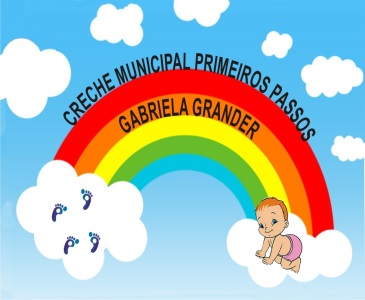 Nome da Experiência: NATALDireito de aprendizagem: Conviver, brincar, participar, explorar, expressar e conhecer-se.Campo de Experiência:  Traços, sons, cores e formas.Corpo, gestos e movimentos.Escuta, fala, pensamento, imaginação.Objetivos:Comemorar eventos sociais e culturais significativos: NATAL;Explorar a cultura familiar de cada criança; Receber devolutiva dos familiares através de fotos ou vídeos mostrando seus enfeites natalinos ou do municipío;Descrição da experiência:  Link do vídeo experiência de Natal: https://youtu.be/4GaPUG4hSuQ 